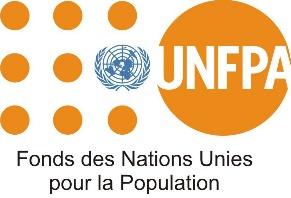 PROGRAMME DE STAGE AFFIRMATIFTERMES DE RÉFÉRENCEJEUNESSEINTRODUCTIONLe Fonds des Nations pour la Population (UNFPA) au Mali présente son Programme de Stage Affirmatif. Ce programme vise à constituer une équipe pluridisciplinaire en dehors de toute considération d’origines ethnique ou de religion et sans discrimination de genre, d’orientation, de niveau et origine sociale.Dans l’optique de “ne laisser personne de côté”, le programme encourage activement la candidature d’étudiants issus de groupes sociaux défavorisés, en particulier les personnes vivant avec un handicap et les Personnes Vivant avec le VIH ou faisant partie d’un groupe marginalisé, pour des formations et expériences professionnelles enrichissantes. En outre, le programme vise à surmonter la perception d’une ONU élitiste, en s’ouvrant à la génération du millénaire, tout en prônant l'inclusion et la diversité.L’UNFPA Mali cherche à intégrer les questions de la jeunesse dans le développement national et les stratégies de réduction de la pauvreté. En encourageant la participation de jeunes d’horizons divers et surtout vulnérables, le Fonds vise à intégrer une perspective de la jeunesse dans l’élaboration et la mise en œuvre du programme.CONTEXTELa prise en compte et la réponse aux problématiques de la jeunesse est une priorité pour l’UNFPA. Les activités jeunesse de l’UNFPA au Mali s’inscrivent dans la « Stratégie jeunesse des Nations Unies au Mali 2020-2024 » et sont planifiées à travers le produit 3 du CPD8 (8e cadre de coopération entre la république du Mali et l’UNFPA 2020-2024).Les actions menées répondent à l’objectif du développement du plein potentiel de chaque jeune. Cela se traduit aussi bien par des activités de Santé Reproductive des Adolescents et des Jeunes (notamment répondre aux besoins en planification familiale), que de consolidation de la paix et résolution de conflits (notamment dans le cadre de l’application de la résolution 2250 Jeunesse, Paix et Sécurité du Conseil de Sécurité de l’ONU), ou de leur renforcement et visibilisation pour leur participation au dialogue politique et aux décisions les concernant (notamment l’implication dans le développement de la Politique Nationale de la Jeunesse et autres associées). L’inclusion des jeunes dans la conception et la mise en œuvre des projets vise à la fois leur autonomisation et la réponse adaptée à leurs besoins réels. Pour ce faire, l’UNFPA fait appel au Conseil National de la Jeunesse (CNJ), à la branche Mali de son réseau AfriYan (African Youth and Adolescent Network), et étend son partenariat avec diverses associations de jeunes.Depuis mai 2022, l’UNFPA est co-lead de la Task Force Jeunesse du Système des Nations Unies (SNU) au Mali aux côtés de l’Organisation Internationale pour la Migration (OIM).CRITÈRES D’ÉLIGIBILITÉPour adhérer au Programme de Stage Affirmatif, le candidat devra exprimer son intérêt lors de l’appel à candidature pour l’un des stages dans les différents domaines thématiques liés au mandat de l'UNFPA. Au moment de la demande, les candidats doivent être au moins en fin de premier cycle universitaire. Le programme recherche et encourage activement l’application d'étudiants appartenant à des groupes de personnes défavorisées et vulnérables de la société.Afin de favoriser le développement professionnel des jeunes, tout en mettant en avant leurs compétences, les candidats-es sélectionnés-es pour le stage « Jeunesse » auront entre 18 et 25 ans.DOMAINES THÉMATIQUES COUVERTS PAR LE STAGE ET RESPONSABILITÉS Sous les orientations générales du Représentant de l’UNFPA, de la Représentante Adjointe et sous la supervision directe du/de la chargé(e) de Programme Santé de la Reproduction (SR) et en étroite collaboration avec l’équipe SR de l’UNFPA, le/la stagiaire appuiera les différentes composantes du programme SR de l’UNFPA notamment en vue de développer ses capacités en développement, gestion et mise en œuvre de projets tout en améliorant sa base conceptuelle sur la thématique Jeunesse (santé de la reproduction, consolidation de la paix, humanitaire, population & développement, etc.) Le stagiaire effectue son mandat dans le cadre d’une responsabilité partagée avec son encadreur Le stagiaire bénéficie d’un encadrement professionnel en vue d’une expérience d'apprentissage riche et éclectique L’encadreur l’aide à se familiariser avec le travail de l’UNFPA MaliLe stagiaire participe à des activités de formation et de renforcement de capacité Il appuie le bureau de l’UNFPA Mali en matière de développement et de mise en œuvre du programme de l’unité santé de la reproduction, Tâches et responsabilités :Le stagiaire accompagnera l’équipe de santé de la reproduction spécifiquement et le programme de l’UNFPA en général dans sa mise en œuvre comme suit :Suivre les formations obligatoires d’induction de l’ONU en ligne (genre, cyber sécurité, PSEA, etc.)Mener des recherches documentaires sur la jeunesse (jeunesse et SR, consolidation de la paix, etc.)Assister à l’élaboration de documents de travail en lien avec la gestion de projets (termes de référence, notes techniques, comptes rendus de réunion de travail)Collecter, sélectionner et analyser des documents de support programmatiques (plan de travail, documents projets, termes de référence programmatiques, etc.)Accompagner le programme dans les activités de mise en œuvre des projets dans les départements d’intervention du programme y compris l’appui à l’organisation d’ateliers/séminaires/conférences/réunionsParticiper aux réunions de l’unité SR et avec les partenaires et produire des notes de réunions et du suivi des recommandationsSolliciter/Mobiliser son réseau/les associations de jeunes pour leur participation à des événements, campagnes et consultationsIdentifier du contenu pour enrichir la newsletter jeunes mensuelleMettre à jour la cartographie des associations de jeunesSoutenir les activités de la Task Force Jeunesse du SNU sur orientations de l’UNFPAAutres tâches en fonction de l’agenda et de la programmation du bureauObjectifs pédagogiques:Une connaissance accrue du système des Nations UniesUne compréhension améliorée du mandat et des politiques de l’UNFPAUne meilleure compréhension des dynamiques inter agence onusiennesCompétences améliorées en vocabulaire technique et en procédures de travailCapacités rédactionnelles amélioréesCapacité de travail en équipe dans un environnement diversifié culturellement accrue Qualifications et expérienceEtre titulaire d’un diplôme relatif à la santé, aux sciences sociales, au droit ou être en cours de formation académique universitaire Avoir une sensibilité aux thématiques genre, handicap, SR et jeunesseFaire partie d’un réseau de jeunes/association de jeunesse ou connaître leurs organisations est fortement appréciéAvoir une expérience dans la conception et la gestion des programmes serait un atoutCapacités d’analyse et de travail concisCompétences dans les applications courantes de logiciel de bureau (Word, Excel, et Google) ainsi que les réseaux sociaux (Twitter, Facebook, Instagram, etc.)Bonnes capacités de communication orales et rédactionnelles Maîtrise du français, l’anglais et le bambara sont des atoutsEsprit d’initiative et démontrer des capacités à travailler en équipe de manière harmonieuse avec des collègues issus de contexte culturels différent du sienSÉLECTIONDURÉE DU STAGE• Le programme accueille un groupe de 15 stagiaires pour une période de six mois. Il sera renouvelé par un appel à candidature à la fin de chaque période.ASPECTS FINANCIERS• Semblable à d’autres programmes de stages du Système des Nations Unies (SNU), le Programme de Stage Affirmatif n'est pas considéré comme un emploi et n'est donc pas rémunéré. Donnant la priorité à la sécurité, le programme offre cependant une allocation de mobilité mensuelle de 65 853,75 FCFA pour s'assurer que les participants ont la possibilité de couvrir certains frais de déplacement, de leur domicile au bureau de l’UNFPA Mali.ENVIRONNEMENT DE TRAVAILLe stagiaire évolue dans un environnement marqué par un dialogue ouvert continu et une participation active au sein de l’institution Les stagiaires sont traités en tant qu’égaux. Ils collaborent avec le personnel et participent aux réunions, tant à l’intérieur qu’à l'extérieur du bureau. Ils sont encouragés à exprimer leurs opinions et leurs contributions sont reconnues à leur juste valeur.Le Programme de Stage Affirmatif permet de mieux connaître les groupes vulnérables, de renforcer leur créativité et leur capacité d’innovation dans le cadre du travail de l’UNFPA Mali au quotidien. Il renforce la culture de la diversité et contribue à l’établissement d’un environnement chaleureux et collaboratif.AUTRES RECOMMANDATIONS • Le Programme de Stage Affirmatif requiert une large diffusion de l'appel à candidature afin d’atteindre le maximum de groupes de la société.• Le programme est flexible et adaptable pendant les heures de travail normales (7:30 – 17h). Une activité de stage ne dépasse généralement pas 4 heures par jour et peut être organisée sur une base AM/PM conformément au programme d’études des participants.DOSSIER DE CANDIDATURELes candidats-es intéressés-es devront constituer un dossier de candidature comprenant une lettre de motivation (maximum 1 page), un curriculum vitae (maximum une page) et ses coordonnées (noms, mail, adresse, numéro de téléphone) pour un contact rapide.Une présélection sera faite en fonction des dossiers soumis, les candidats-es sélectionnés-es seront ensuite contactés pour un entretien en personne au bureau de l’UNFPA à Bamako.FORMAT D’ENVOI DE LA DEMANDELes dossiers de candidature doivent être renseignés avec objet « Stagiaire en Jeunesse » à travers le formulaire en ligne disponible sur le portail des offres d’emploi du site web suivant : mali.unfpa.org, au plus tard le 22 Juin 2023 à 00 heure.